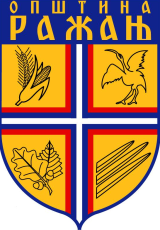 РЕПУБЛИКА СРБИЈА ОПШТИНА РАЖАЊБрој: 020-52/24-01Датум: 4. јула 2024. годинеТрг Светог Саве број 33Телефон: 037/3841-174Р а ж а њПредседник општине Ражањ, на основу члана 65. став 1. тачка 11. Статута општине Ражањ („Службени лист општине Ражањ“, број 1/19 и 2/21)  и члана 23. став 1. Одлуке о прибављању и располагању стварима у јавној својини општине Ражањ („Службени лист општине Ражањ“, број  12/18), доноси: Р Е Ш Е Њ Ео образовању Комисије за спровођење поступкадавања у закуп непокретности-пословних просторија, у јавној својини општине РажањIОБРАЗУЈЕ СЕ Комисија за спровођење поступка давања у закуп непокретности -пословне просторије, службене зграде, стамбене зграде, станови, гараже и пословни простор у стамбеним зградама, које су у јавној својини Општине Ражањ, јавним оглашавањем, путем јавног надметања или прикупљањем писмених понуда (у даљем тексту : Комисија).Комисија се састоји од 3 (три) члана, председника и 2 (два члана)  и то:	1. Ивана Здравковић,дипломирани правник из Ниша,  председник Комисије	2. Ивана Пејовић, дипломирани правник из Крушевца , члан Комисије	3. Сандра Симић,дипломирани економиста из Крушевца , члан Комисије   Комисија из својих редова бира лице које ће замењивати председника Комисије у случају његове одсутности или спречености да учествује у раду Комисије.Комисија се образује на период од 4 (четири) године.II   Стручне, административно-техничке и друге послове за потребе Комисије обавља Општинска управа општине Ражањ.IIIЗадатак Комисије је да у складу са Уредбом о условима прибављања и отуђења непокретности непосредном погодбом и давања у закуп ствари у јавној својини, односно прибављања и уступања искоришћавања других имовинских права, као и поступцима јавног надметања и прикупљања писмених понуда(„Службени гласник РС“, број 16/18),Одлуком о прибављању и располагању стварима у јавној својини  општине Ражањ („Службени лист општине Ражањ“, број 12/18) спроведе поступак јавног надметања или прикупи пријаве учесника,спроведе поступак отварања понуда, утврди испуњеност услова за учешће правног, односно физичког лица у поступку, да о току поступка сачини записник и по окончању поступка утврди предлог за избор најповољнијег понуђача,који потписује председник Комисије и заједно са записником достави Одсеку за имовинско правне послове, које утврђује предлог Решења о давању у закуп непокретности.Председник општине Ражањ доноси решење о давању у закуп непокретности.IV   Комисија ће у свом раду користити печат Председника општине Ражањ.VДаном доношења овог решења престаје да важи Решење број 361-1/23-01 од 3.2.2023.године.VIРешење доставити именованим члановима и архиви и објавити у „Службеном листу општине Ражањ” Председник Општине Ражањ,_______________________Добрица Стојковић